КАМЧАТСКИЙ КРАЙЗАКОНО РЕГУЛИРОВАНИИ ОТДЕЛЬНЫХ ВОПРОСОВГРАДОСТРОИТЕЛЬНОЙ ДЕЯТЕЛЬНОСТИ В КАМЧАТСКОМ КРАЕПринят ПостановлениемЗаконодательного СобранияКамчатского края7 ноября 2012 года N 279Статья 1. Предмет регулирования настоящего ЗаконаНастоящий Закон регулирует отдельные вопросы градостроительной деятельности в Камчатском крае.Статья 2. Правовая основа настоящего ЗаконаПравовой основой настоящего Закона являются Конституция Российской Федерации, Градостроительный кодекс Российской Федерации (далее - Градостроительный кодекс), Земельный кодекс Российской Федерации, федеральные законы и иные нормативные правовые акты Российской Федерации, Устав Камчатского края и законы Камчатского края.(в ред. Закона Камчатского края от 02.03.2023 N 192)Статья 3. Основные понятия, используемые в настоящем ЗаконеОсновные понятия, используемые в настоящем Законе, применяются в значениях, определенных Градостроительным кодексом, Земельным кодексом Российской Федерации.Статья 4. Полномочия органов государственной власти Камчатского края в области градостроительной деятельности(в ред. Закона Камчатского края от 03.06.2016 N 801)1. К полномочиям Законодательного Собрания Камчатского края относятся:1) принятие законов и иных нормативных правовых актов Камчатского края, за исключением нормативных правовых актов Камчатского края по вопросам комплексного развития территории;(в ред. Закона Камчатского края от 02.03.2023 N 192)2) иные полномочия в области градостроительной деятельности в соответствии с федеральным законодательством и законодательством Камчатского края.2. К полномочиям Правительства Камчатского края относятся:1) утверждение схемы территориального планирования Камчатского края, в том числе внесение в нее изменений;2) определение исполнительного органа Камчатского края, уполномоченного в области градостроительной деятельности (далее - уполномоченный исполнительный орган Камчатского края);(п. 2 в ред. Закона Камчатского края от 02.03.2023 N 192)3) определение иных исполнительных органов Камчатского края, осуществляющих полномочия в области градостроительной деятельности;(в ред. Закона Камчатского края от 02.03.2023 N 192)4) утверждение документации по планировке территории, предусматривающей размещение объектов регионального значения и иных объектов капитального строительства, размещение которых планируется на территориях двух и более муниципальных районов, муниципальных, городских округов в Камчатском крае, за исключением случаев, указанных в частях 2, 3.2 и 4.1 статьи 45 Градостроительного кодекса, внесение изменений в такую документацию, отмена такой документации или ее отдельных частей, признание отдельных частей такой документации не подлежащими применению;(в ред. Законов Камчатского края от 12.03.2018 N 204, от 02.03.2023 N 192)4(1) утверждение документации по планировке территории, предусматривающей размещение объекта регионального значения, финансирование строительства, реконструкции которого осуществляется полностью за счет средств краевого бюджета и размещение которого планируется на территориях двух и более субъектов Российской Федерации, имеющих общую границу, внесение изменений в такую документацию, отмена такой документации или ее отдельных частей, признание отдельных частей такой документации не подлежащими применению;(п. 4(1) введен Законом Камчатского края от 12.03.2018 N 204; в ред. Закона Камчатского края от 02.03.2023 N 192)5) принятие решения о создании согласительной комиссии в случае, предусмотренном частью 8 статьи 16 Градостроительного кодекса;(в ред. Закона Камчатского края от 12.03.2018 N 204)6) согласование проектов схем территориального планирования субъектов Российской Федерации, имеющих общую границу с Камчатским краем, обеспечивших подготовку проектов таких схем территориального планирования, в случаях, предусмотренных Градостроительным кодексом;7) согласование проектов схем территориального планирования муниципальных районов в Камчатском крае, проектов генеральных планов поселений в Камчатском крае, проектов генеральных планов муниципальных округов в Камчатском крае и проектов генеральных планов городских округов в Камчатском крае в случаях, предусмотренных Градостроительным кодексом;(п. 7 в ред. Закона Камчатского края от 02.03.2023 N 192)8) утверждение региональных нормативов градостроительного проектирования в соответствии с Градостроительным кодексом и законодательством Камчатского края;8(1) утверждение положения о региональном государственном строительном надзоре;(п. 8(1) введен Законом Камчатского края от 02.03.2023 N 192)8(2) установление порядка формирования и ведения регионального реестра незавершенных объектов капитального строительства, строительство, реконструкция которых осуществлялись полностью или частично за счет средств краевого бюджета, местных бюджетов (далее - региональный реестр незавершенных объектов капитального строительства), состава включаемых в него сведений, порядка предоставления таких сведений;(п. 8(2) введен Законом Камчатского края от 02.03.2023 N 192)8(3) обращение с инициативой о принятии предусмотренного пунктом 1 части 2 статьи 66 Градостроительного кодекса решения о комплексном развитии территории, расположенной в границах Камчатского края, а также согласование указанного решения;(п. 8(3) введен Законом Камчатского края от 02.03.2023 N 192)8(4) принятие нормативных правовых актов Камчатского края по вопросам комплексного развития территории в пределах полномочий;(п. 8(4) введен Законом Камчатского края от 02.03.2023 N 192)8(5) принятие решения о комплексном развитии территории в случаях, предусмотренных пунктом 2 части 2 статьи 66 Градостроительного кодекса;(п. 8(5) введен Законом Камчатского края от 02.03.2023 N 192)8(6) определение перечня объектов, в отношении которых согласование архитектурно-градостроительного облика объекта капитального строительства не требуется;(п. 8(6) введен Законом Камчатского края от 19.05.2023 N 230)9) иные полномочия в области градостроительной деятельности в соответствии с федеральным законодательством и законодательством Камчатского края.3. К полномочиям уполномоченного исполнительного органа Камчатского края в пределах его компетенции относятся:1) обеспечение выработки и реализации региональной политики в области градостроительной деятельности в Камчатском крае;2) осуществление переданных Российской Федерацией полномочий в области контроля за соблюдением органами местного самоуправления законодательства о градостроительной деятельности;3) обеспечение подготовки и организация согласования схемы территориального планирования Камчатского края в соответствии с Градостроительным кодексом;4) создание согласительной комиссии в случае, предусмотренном частью 4.2 статьи 45 Градостроительного кодекса, в порядке, определенном в соответствии с Градостроительным кодексом Правительством Российской Федерации;5) утверждение документации по планировке территории, предусматривающей размещение объекта местного значения муниципального района, муниципального, городского округа в Камчатском крае, финансирование строительства, реконструкции которого осуществляется полностью за счет средств местного бюджета муниципального района, муниципального, городского округа в Камчатском крае и размещение которого планируется на территориях двух и более муниципальных районов, муниципальных, городских округов в Камчатском крае, имеющих общую границу, в случае, предусмотренном частью 4.2 статьи 45 Градостроительного кодекса, внесение изменений в такую документацию, отмена такой документации или ее отдельных частей, признание отдельных частей такой документации не подлежащими применению;6) выдача разрешений на строительство в случае, если строительство объекта капитального строительства планируется осуществлять на территориях двух и более муниципальных образований (муниципальных районов, муниципальных, городских округов) в Камчатском крае, и в случае реконструкции объекта капитального строительства, расположенного на территориях двух и более муниципальных образований (муниципальных районов, муниципальных, городских округов) в Камчатском крае (за исключением случаев, установленных частями 5 и 5.1 статьи 51 Градостроительного кодекса и другими федеральными законами), выдача разрешений на ввод этих объектов в эксплуатацию, а также внесение изменений в указанные разрешения;7) направление уведомлений, предусмотренных пунктом 2 части 7, пунктом 3 части 8 статьи 51.1 и пунктом 5 части 19 статьи 55 Градостроительного кодекса, при осуществлении строительства, реконструкции объектов индивидуального жилищного строительства, садовых домов в случаях, предусмотренных Градостроительным кодексом;8) принятие решения о проведении торгов на право заключения договора о комплексном развитии территории в целях реализации решения о комплексном развитии территории, принятого Правительством Камчатского края (за исключением случаев самостоятельной реализации Камчатским краем решения о комплексном развитии территории или реализации такого решения юридическим лицом, определенным Камчатским краем);9) создание и эксплуатация государственной информационной системы обеспечения градостроительной деятельности Камчатского края, в том числе ведение такой информационной системы в части, касающейся осуществления градостроительной деятельности на территориях двух и более муниципальных образований (муниципальных районов, муниципальных, городских округов) в Камчатском крае;10) формирование и ведение регионального реестра незавершенных объектов капитального строительства;11) иные полномочия в области градостроительной деятельности в соответствии с федеральным законодательством и законодательством Камчатского края.(часть 3 в ред. Закона Камчатского края от 02.03.2023 N 192)4. К полномочиям иных исполнительных органов Камчатского края, осуществляющих полномочия в области градостроительной деятельности, в пределах их компетенции относятся:(в ред. Закона Камчатского края от 02.03.2023 N 192)1) осуществление регионального государственного строительного надзора в случаях, предусмотренных Градостроительным кодексом;2) осуществление мониторинга разработки и утверждения программ комплексного развития систем коммунальной инфраструктуры поселений, муниципальных, городских округов в Камчатском крае;(в ред. Закона Камчатского края от 02.03.2023 N 192)3) осуществление мониторинга разработки и утверждения программ комплексного развития транспортной инфраструктуры поселений, муниципальных, городских округов в Камчатском крае;(в ред. Закона Камчатского края от 02.03.2023 N 192)4) осуществление мониторинга разработки и утверждения программ комплексного развития социальной инфраструктуры поселений, муниципальных, городских округов в Камчатском крае;(в ред. Закона Камчатского края от 02.03.2023 N 192)5) согласование проектов генеральных планов поселений в Камчатском крае, проектов генеральных планов муниципальных округов в Камчатском крае и проектов генеральных планов городских округов в Камчатском крае, проектов правил землепользования и застройки, подготовленных применительно к территориям исторических поселений, имеющих особое значение для истории и культуры Камчатского края, в соответствии с Федеральным законом от 25.06.2002 N 73-ФЗ "Об объектах культурного наследия (памятниках истории и культуры) народов Российской Федерации";(в ред. Закона Камчатского края от 02.03.2023 N 192)5(1) выдача разрешений на строительство при осуществлении строительства, реконструкции объектов капитального строительства в случаях, установленных частями 5 и 5.1 статьи 51 Градостроительного кодекса, выдача разрешений на ввод этих объектов в эксплуатацию, а также внесение изменений в указанные разрешения;(п. 5(1) введен Законом Камчатского края от 02.03.2023 N 192)5(2) направление уведомлений, предусмотренных пунктом 2 части 7, пунктом 3 части 8 статьи 51.1 и пунктом 5 части 19 статьи 55 Градостроительного кодекса, при осуществлении строительства, реконструкции объектов индивидуального жилищного строительства, садовых домов в случаях, предусмотренных Градостроительным кодексом;(п. 5(2) введен Законом Камчатского края от 02.03.2023 N 192)6) иные полномочия в области градостроительной деятельности в соответствии с федеральным законодательством и законодательством Камчатского края.Статья 5. Схема территориального планирования Камчатского края и ее состав1. Схема территориального планирования Камчатского края является документом территориального планирования Камчатского края.2. В состав схемы территориального планирования Камчатского края входят:1) положение о территориальном планировании;2) карты планируемого размещения объектов регионального значения.3. В положении о территориальном планировании указываются сведения о видах, назначении и наименованиях планируемых для размещения объектов регионального значения, их основные характеристики, их местоположение (указываются наименования муниципального района, поселения, муниципального, городского округа, населенного пункта), а также характеристики зон с особыми условиями использования территорий в случае, если установление таких зон требуется в связи с размещением данных объектов.(в ред. Закона Камчатского края от 02.03.2023 N 192)4. На картах планируемого размещения объектов регионального значения отображаются объекты регионального значения, виды которых определены статьей 5.1 настоящего Закона.(часть 4 в ред. Закона Камчатского края от 02.07.2019 N 347)5. К схеме территориального планирования Камчатского края прилагаются материалы по обоснованию этой схемы в текстовой форме и в виде карт.Содержание материалов по обоснованию схемы территориального планирования Камчатского края в текстовой форме должно соответствовать части 8 статьи 14 Градостроительного кодекса.Карты, включаемые в состав материалов по обоснованию схемы территориального планирования Камчатского края, составляются в соответствии с частью 9 статьи 14 Градостроительного кодекса.Статья 5.1. Виды объектов регионального значения, подлежащих отображению на схеме территориального планирования Камчатского края(статья 5.1 введена Законом Камчатского края от 02.07.2019 N 347)К видам объектов регионального значения, подлежащих отображению на схеме территориального планирования Камчатского края, относятся:1) объекты регионального значения, относящиеся к области транспорта (водный, воздушный), автомобильных дорог регионального и межмуниципального значения:а) речные порты, причалы и паромные переправы;б) аэропорты, аэродромы, вертодромы, посадочные площадки гражданской авиации;в) автомобильные дороги и объекты транспортной инженерной инфраструктуры (мосты);г) автовокзалы и автостанции.2) объекты регионального значения, относящиеся к области предупреждения чрезвычайных ситуаций межмуниципального и регионального характера, стихийных бедствий, эпидемий и ликвидации их последствий, - объекты капитального строительства, территории единой государственной системы предупреждения и ликвидации чрезвычайных ситуаций;3) объекты регионального значения, относящиеся к области образования, - объекты капитального строительства, территории организаций, осуществляющих образовательную деятельность;4) объекты регионального значения, относящиеся к области здравоохранения, - объекты капитального строительства, территории медицинских организаций;5) объекты регионального значения, относящиеся к области физической культуры и спорта, - объекты капитального строительства, территории, специально предназначенные для проведения физкультурных мероприятий и (или) спортивных мероприятий;6) объекты регионального значения, относящиеся к области энергетики:а) тепловые электростанции, электрические станции, установленная генерирующая мощность которых составляет 12 МВт и выше;б) линии электропередачи (кабельные и воздушные), проектный номинальный класс напряжения которых составляет 35 кВ и выше;в) подстанции, проектный номинальный класс напряжения которых составляет 35 кВ и выше;г) газопроводы высокого и среднего давления, газораспределительные станции;7) объекты регионального значения, относящиеся к иным областям:а) объекты капитального строительства, территории организаций социального обслуживания населения, организаций, оказывающих социальные услуги;б) объекты капитального строительства, территории организаций культуры и искусства;в) объекты капитального строительства (гостиницы и иные средства размещения) организаций, осуществляющих деятельность в сфере туризма, объекты капитального строительства, территории организаций санаторно-курортного лечения и отдыха, организаций отдыха детей и их оздоровления;г) объекты обезвреживания, размещения отходов;д) особо охраняемые природные территории;е) индустриальные (промышленные) парки;ж) объекты инфраструктуры территории опережающего социально-экономического развития.Статья 6. Порядок подготовки проекта схемы территориального планирования Камчатского края, порядок внесения изменений в схему территориального планирования Камчатского края1. Решение о подготовке проекта схемы территориального планирования Камчатского края принимается губернатором Камчатского края.2. Проведение работ по подготовке проекта схемы территориального планирования Камчатского края организует уполномоченный исполнительный орган Камчатского края.(в ред. Закона Камчатского края от 02.03.2023 N 192)3. Подготовка проекта схемы территориального планирования Камчатского края осуществляется в соответствии с требованиями статьи 9 Градостроительного кодекса и с учетом региональных нормативов градостроительного проектирования.(в ред. Закона Камчатского края от 23.09.2014 N 512)4. Проект схемы территориального планирования Камчатского края размещается уполномоченным исполнительным органом Камчатского края на официальном сайте исполнительных органов Камчатского края в информационно-телекоммуникационной сети "Интернет" не менее чем за два месяца до утверждения схемы территориального планирования Камчатского края.(в ред. Закона Камчатского края от 02.03.2023 N 192)5. Внесение изменений в схему территориального планирования Камчатского края осуществляется в соответствии с требованиями, предусмотренными Градостроительным кодексом, и в порядке, установленном настоящей статьей для подготовки проекта схемы территориального планирования Камчатского края.Статья 7. Документы территориального планирования муниципальных образований в Камчатском крае и их состав1. Документами территориального планирования муниципальных образований в Камчатском крае являются:1) схемы территориального планирования муниципальных районов;2) генеральные планы поселений;2(1) генеральные планы муниципальных округов;(п. 2(1) введен Законом Камчатского края от 02.03.2023 N 192)3) генеральные планы городских округов.2. В состав документов территориального планирования муниципальных образований в Камчатском крае входят:1) положение о территориальном планировании;2) карты, предусмотренные пунктами 2 - 4 части 1 статьи 19, пунктами 2 - 4 части 3 статьи 23 Градостроительного кодекса.2.1. На картах, предусмотренных пунктом 2 части 1 статьи 19 Градостроительного кодекса, отображаются объекты местного значения муниципального района, виды которых определены статьей 7.1 настоящего Закона.(часть 2.1 в ред. Закона Камчатского края от 02.07.2019 N 347)2.2. На картах, предусмотренных пунктом 2 части 3 статьи 23 Градостроительного кодекса, отображаются объекты местного значения поселения, муниципального, городского округа, виды которых определены статьями 7.2 и 7.3 настоящего Закона.(в ред. Законов Камчатского края от 02.07.2019 N 347, от 02.03.2023 N 192)2.3 Обязательным приложением к схеме территориального планирования муниципального района в Камчатском крае являются подготавливаемые в соответствии с требованиями части 3.1 статьи 19 Градостроительного кодекса сведения о границах населенных пунктов (в том числе границах образуемых населенных пунктов), расположенных на межселенных территориях и (или) в границах сельских поселений в Камчатском крае, в случае, если представительным органом сельского поселения в Камчатском крае принято решение об отсутствии необходимости подготовки его генерального плана и о подготовке правил землепользования и застройки.Обязательным приложением к генеральному плану поселения в Камчатском крае, генеральному плану муниципального округа в Камчатском крае, генеральному плану городского округа в Камчатском крае являются подготавливаемые в соответствии с требованиями части 5.1 статьи 23 Градостроительного кодекса сведения о границах населенных пунктов (в том числе границах образуемых населенных пунктов), входящих в состав поселения в Камчатском крае, муниципального, городского округа в Камчатском крае.(часть 2.3 введена Законом Камчатского края от 02.03.2023 N 192)3. К документам территориального планирования муниципальных образований в Камчатском крае прилагаются материалы по их обоснованию в текстовой форме и в виде карт.Статья 7.1. Виды объектов местного значения, подлежащих отображению на схеме территориального планирования муниципального района в Камчатском крае(статья 7.1 введен Законом Камчатского края от 02.07.2019 N 347)К видам объектов местного значения, подлежащих отображению на схеме территориального планирования муниципального района в Камчатском крае, относятся:1) объекты местного значения муниципального района, относящиеся к области электро- и газоснабжения поселений, - объекты системы инженерной инфраструктуры электро- и газоснабжения;2) объекты местного значения муниципального района, относящиеся к области автомобильных дорог местного значения вне границ населенных пунктов в границах муниципального района:а) автомобильные дороги и объекты транспортной инженерной инфраструктуры (мосты);б) объекты улично-дорожной сети, включая парковки (парковочные места);3) объекты местного значения муниципального района, относящиеся к области физической культуры и массового спорта, - объекты капитального строительства, территории, специально предназначенные для организации проведения физкультурно-оздоровительных и спортивных мероприятий;4) объекты местного значения муниципального района, относящиеся к области образования, - объекты капитального строительства, территории организаций, осуществляющих образовательную деятельность;5) объекты местного значения муниципального района, относящиеся к области обработки, утилизации, обезвреживания, размещения твердых коммунальных отходов, - объекты обезвреживания, размещения отходов;6) объекты местного значения муниципального района, относящиеся к иным областям:а) объекты капитального строительства, территории единой государственной системы предупреждения и ликвидации чрезвычайных ситуаций;б) объекты капитального строительства, территории организаций культуры и искусства;в) объекты капитального строительства (гостиницы и иные средства размещения) организаций, осуществляющих деятельность в сфере туризма, объекты капитального строительства, территории организаций санаторно-курортного лечения и отдыха, организаций отдыха детей и их оздоровления.Статья 7.2. Виды объектов местного значения, подлежащих отображению на генеральном плане поселения в Камчатском крае(статья 7.2 введена Законом Камчатского края от 02.07.2019 N 347; в ред. Закона Камчатского края от 02.03.2023 N 192)К видам объектов местного значения, подлежащих отображению на генеральном плане поселения в Камчатском крае, относятся:(в ред. Закона Камчатского края от 02.03.2023 N 192)1) объекты местного значения поселения, относящиеся к области электро-, тепло-, газо- и водоснабжения населения, водоотведения, - объекты системы инженерной инфраструктуры электро-, тепло-, газо- и водоснабжения, водоотведения;(в ред. Закона Камчатского края от 02.03.2023 N 192)2) объекты местного значения поселения, относящиеся к области автомобильных дорог местного значения:(в ред. Закона Камчатского края от 02.03.2023 N 192)а) автомобильные дороги и объекты транспортной инженерной инфраструктуры (мосты);б) объекты улично-дорожной сети, включая парковки (парковочные места);3) объекты местного значения поселения, относящиеся к области физической культуры и массового спорта, - объекты капитального строительства, территории, специально предназначенные для организации проведения физкультурно-оздоровительных и спортивных мероприятий;(в ред. Закона Камчатского края от 02.03.2023 N 192)4) объекты местного значения поселения, относящиеся к иным областям:(в ред. Закона Камчатского края от 02.03.2023 N 192)а) объекты капитального строительства, территории единой государственной системы предупреждения и ликвидации чрезвычайных ситуаций;б) объекты капитального строительства, территории организаций культуры и искусства.Статья 7.3. Виды объектов местного значения, подлежащих отображению на генеральном плане муниципального округа в Камчатском крае, генеральном плане городского округа в Камчатском крае(статья 7.3 введен Законом Камчатского края от 02.07.2019 N 347; в ред. Закона Камчатского края от 02.03.2023 N 192)К видам объектов местного значения, подлежащих отображению на генеральном плане муниципального округа в Камчатском крае, генеральном плане городского округа в Камчатском крае, относятся:(в ред. Закона Камчатского края от 02.03.2023 N 192)1) объекты местного значения муниципального, городского округа, относящиеся к области электро-, тепло-, газо- и водоснабжения населения, водоотведения, - объекты системы инженерной инфраструктуры электро-, тепло-, газо- и водоснабжения, водоотведения;(в ред. Закона Камчатского края от 02.03.2023 N 192)2) объекты местного значения муниципального, городского округа, относящиеся к области автомобильных дорог местного значения:(в ред. Закона Камчатского края от 02.03.2023 N 192)а) автомобильные дороги и объекты транспортной инженерной инфраструктуры (мосты);б) объекты улично-дорожной сети, включая парковки (парковочные места);3) объекты местного значения муниципального, городского округа, относящиеся к области физической культуры и массового спорта - объекты капитального строительства, территории, специально предназначенные для организации проведения физкультурно-оздоровительных и спортивных мероприятий;(в ред. Закона Камчатского края от 02.03.2023 N 192)4) объекты местного значения муниципального, городского округа, относящиеся к области образования, - объекты капитального строительства, территории организаций, осуществляющих образовательную деятельность;(в ред. Закона Камчатского края от 02.03.2023 N 192)5) объекты местного значения муниципального, городского округа, относящиеся к области обработки, утилизации, обезвреживания, размещения твердых коммунальных отходов, - объекты обезвреживания, размещения отходов;(в ред. Закона Камчатского края от 02.03.2023 N 192)6) объекты местного значения муниципального, городского округа, относящиеся к иным областям:(в ред. Закона Камчатского края от 02.03.2023 N 192)а) объекты капитального строительства, территории единой государственной системы предупреждения и ликвидации чрезвычайных ситуаций;б) объекты капитального строительства, территории организаций культуры и искусства;в) объекты капитального строительства (гостиницы и иные средства размещения) организаций, осуществляющих деятельность в сфере туризма, объекты капитального строительства, территории организаций санаторно-курортного лечения и отдыха, организаций отдыха детей и их оздоровления.Статья 8. Порядок подготовки документов территориального планирования муниципальных образований в Камчатском крае и порядок подготовки изменений и внесения их в такие документы1. Решение о подготовке проекта схемы территориального планирования муниципального района в Камчатском крае, а также решение о подготовке предложений по внесению изменений в указанную схему принимает глава местной администрации муниципального района в Камчатском крае.(в ред. Закона Камчатского края от 02.03.2023 N 192)2. Решение о подготовке проекта генерального плана поселения в Камчатском крае, проекта генерального плана муниципального округа в Камчатском крае, проекта генерального плана городского округа в Камчатском крае, а также решение о подготовке предложений по внесению изменений в генеральный план поселения в Камчатском крае, генеральный план муниципального округа в Камчатском крае, генеральный план городского округа в Камчатском крае принимаются главой местной администрации соответствующего муниципального образования в Камчатском крае.(часть 2 в ред. Закона Камчатского края от 02.03.2023 N 192)3. В решениях, указанных в частях 1 и 2 настоящей статьи:(в ред. Закона Камчатского края от 02.03.2023 N 192)1) устанавливаются сроки подготовки документов территориального планирования муниципальных образований в Камчатском крае, орган местного самоуправления, его структурное подразделение, уполномоченное выступать заказчиком работ по подготовке документов территориального планирования муниципальных образований в Камчатском крае, координировать и контролировать ход выполнения работ исполнителем;(в ред. Закона Камчатского края от 02.03.2023 N 192)2) определяются другие вопросы.4. Подготовка документов территориального планирования муниципальных образований в Камчатском крае, подготовка и внесение изменений в указанные документы осуществляются в соответствии со статьями 9, 18, 20, 24 Градостроительного кодекса.Статья 9. Утратила силу. - Закон Камчатского края от 02.07.2019 N 347.Статья 10. Содержание региональных нормативов градостроительного проектирования(статья 10 в ред. Закона Камчатского края от 23.09.2014 N 512)1. Региональные нормативы градостроительного проектирования устанавливают:1) совокупность расчетных показателей минимально допустимого уровня обеспеченности объектами регионального значения, относящимися к областям, указанным в части 3 статьи 14 Градостроительного кодекса, иными объектами регионального значения населения Камчатского края и расчетных показателей максимально допустимого уровня территориальной доступности таких объектов для населения Камчатского края;2) предельные значения расчетных показателей минимально допустимого уровня обеспеченности объектами местного значения, предусмотренными частями 3 и 4 статьи 29.2 Градостроительного кодекса, населения муниципальных образований в Камчатском крае и предельные значения расчетных показателей максимально допустимого уровня территориальной доступности таких объектов для населения муниципальных образований в Камчатском крае.3) иные предусмотренные в соответствии с Градостроительным кодексом Правительством Российской Федерации расчетные показатели, подлежащие установлению в региональных нормативах градостроительного проектирования.(п. 3 введен Законом Камчатского края от 02.03.2023 N 192)2. Региональные нормативы градостроительного проектирования включают в себя:1) основную часть, устанавливающую расчетные показатели, предусмотренные пунктами 1 и 3 части 1 настоящей статьи, и предельные значения расчетных показателей, предусмотренных пунктом 2 части 1 настоящей статьи;(п. 1 в ред. Закона Камчатского края от 02.03.2023 N 192)2) материалы по обоснованию расчетных показателей, предусмотренных пунктами 1 и 3 части 1 настоящей статьи, содержащихся в основной части региональных нормативов градостроительного проектирования;(в ред. Закона Камчатского края от 02.03.2023 N 192)3) правила и область применения расчетных показателей, предусмотренных пунктами 1 и 3 части 1 настоящей статьи, содержащихся в основной части региональных нормативов градостроительного проектирования.(в ред. Закона Камчатского края от 02.03.2023 N 192)Статья 11. Порядок подготовки, утверждения и изменения региональных нормативов градостроительного проектирования(статья 11 в ред. Закона Камчатского края от 23.09.2014 N 512)1. Решение о подготовке региональных нормативов градостроительного проектирования принимается Правительством Камчатского края и оформляется распоряжением Правительства Камчатского края.2. Проведение работ по подготовке проекта региональных нормативов градостроительного проектирования организует уполномоченный исполнительный орган Камчатского края.(в ред. Закона Камчатского края от 02.03.2023 N 192)3. Исполнительный орган Камчатского края, уполномоченный выступать заказчиком работ по подготовке проекта региональных нормативов градостроительного проектирования, в течение 60 дней со дня подготовки проекта региональных нормативов градостроительного проектирования осуществляет его проверку на соответствие требованиям Градостроительного кодекса и законодательства Камчатского края и по результатам проверки принимает решение о направлении проекта региональных нормативов градостроительного проектирования в Правительство Камчатского края на утверждение или о направлении его на доработку.(в ред. Закона Камчатского края от 02.03.2023 N 192)4. Проект региональных нормативов градостроительного проектирования подлежит размещению на официальном сайте исполнительных органов Камчатского края в информационно-телекоммуникационной сети "Интернет" не менее чем за пятнадцать рабочих дней до их утверждения.(в ред. Закона Камчатского края от 02.03.2023 N 192)5. Региональные нормативы градостроительного проектирования утверждаются постановлением Правительства Камчатского края с учетом предложений органов местного самоуправления муниципальных образований в Камчатском крае.6. Утвержденные региональные нормативы градостроительного проектирования подлежат опубликованию в официальном печатном издании губернатора и Правительства Камчатского края "Официальные ведомости", а также размещению в федеральной государственной информационной системе территориального планирования в срок, не превышающий пяти дней со дня их утверждения.7. Внесение изменений в региональные нормативы градостроительного проектирования осуществляется в порядке, установленном настоящей статьей для их подготовки и утверждения.Статья 12. Порядок систематизации региональных и местных нормативов градостроительного проектирования(статья 12 в ред. Закона Камчатского края от 23.09.2014 N 512)1. Систематизация региональных и местных нормативов градостроительного проектирования осуществляется по видам объектов регионального значения и объектов местного значения путем формирования и ведения Реестра региональных и местных нормативов градостроительного проектирования.2. Формирование и ведение Реестра региональных и местных нормативов градостроительного проектирования осуществляет уполномоченный исполнительный орган Камчатского края по установленной им форме.(в ред. Закона Камчатского края от 02.03.2023 N 192)Статья 13. Утратила силу. - Закон Камчатского края от 12.03.2018 N 204.Статья 14. Порядок подготовки документации по планировке территории, принятия решения о ее утверждении(статья 14 в ред. Закона Камчатского края от 02.03.2023 N 192)1. Правительство Камчатского края принимает решение о подготовке документации по планировке территории, за исключением случаев, указанных в части 1.1 статьи 45 Градостроительного кодекса, утверждает документацию по планировке территории (подготовленную в том числе по решению лиц, указанных в пунктах 3 и 4 части 1.1 статьи 45 Градостроительного кодекса), предусматривающую размещение объектов регионального значения и иных объектов капитального строительства, размещение которых планируется на территориях двух и более муниципальных районов, муниципальных, городских округов в Камчатском крае, за исключением случаев, указанных в частях 2, 3.2 и 4.1 статьи 45 Градостроительного кодекса.2. Принятие решения о подготовке документации по планировке территории и утверждение документации по планировке территории, предусматривающей размещение объекта регионального значения, финансирование строительства, реконструкции которого осуществляется полностью за счет средств краевого бюджета и размещение которого планируется на территориях двух и более субъектов Российской Федерации, имеющих общую границу, осуществляются Правительством Камчатского края по согласованию с иными субъектами Российской Федерации, на территориях которых планируются строительство, реконструкция объекта регионального значения.3. Уполномоченный исполнительный орган Камчатского края в течение десяти дней со дня принятия Правительством Камчатского края решения о подготовке документации по планировке территории направляет уведомление о принятом решении главе поселения в Камчатском крае, главе муниципального округа в Камчатском крае, главе городского округа в Камчатском крае, применительно к территориям которых принято такое решение.4. На основании решения Правительства Камчатского края о подготовке документации по планировке территории уполномоченный исполнительный орган Камчатского края обеспечивает подготовку такой документации в соответствии с частью 8 статьи 45 Градостроительного кодекса.5. Подготовка документации по планировке территории, предусматривающей размещение объектов, указанных в частях 1 и 2 настоящей статьи, осуществляется на основании документов территориального планирования, правил землепользования и застройки (за исключением подготовки документации по планировке территории, предусматривающей размещение линейных объектов), лесохозяйственного регламента, положения об особо охраняемой природной территории в соответствии с программами комплексного развития систем коммунальной инфраструктуры, программами комплексного развития транспортной инфраструктуры, программами комплексного развития социальной инфраструктуры, нормативами градостроительного проектирования, комплексными схемами организации дорожного движения, требованиями по обеспечению эффективности организации дорожного движения, указанными в части 1 статьи 11 Федерального закона от 29.12.2017 N 443-ФЗ "Об организации дорожного движения в Российской Федерации и о внесении изменений в отдельные законодательные акты Российской Федерации", требованиями технических регламентов, сводов правил с учетом материалов и результатов инженерных изысканий, границ территорий объектов культурного наследия, включенных в единый государственный реестр объектов культурного наследия (памятников истории и культуры) народов Российской Федерации, границ территорий выявленных объектов культурного наследия, границ зон с особыми условиями использования территорий, если иное не предусмотрено частью 10.2 статьи 45 Градостроительного кодекса.6. Документация по планировке территории в случаях, предусмотренных статьей 45 Градостроительного кодекса, до ее утверждения Правительством Камчатского края подлежит согласованию с соответствующими органами государственной власти, органами местного самоуправления и (или) владельцами автомобильных дорог.7. Уполномоченный исполнительный орган Камчатского края в течение пятнадцати рабочих дней со дня поступления документации по планировке территории (подготовленной в том числе по решению лиц, указанных в пунктах 3 и 4 части 1.1 статьи 45 Градостроительного кодекса), согласованной, при необходимости, с органами государственной власти, органами местного самоуправления и (или) владельцами автомобильных дорог, осуществляет ее проверку на соответствие требованиям, установленным частью 5 настоящей статьи, и по результатам такой проверки принимает решение о соответствии документации по планировке территории указанным требованиям или о направлении ее на доработку.(в ред. Закона Камчатского края от 19.05.2023 N 230)8. В случае принятия решения о соответствии документации по планировке территории требованиям, установленным частью 5 настоящей статьи, уполномоченный исполнительный орган Камчатского края представляет такую документацию и проект правового акта Правительства Камчатского края о ее утверждении в Правительство Камчатского края в течение трех рабочих дней со дня принятия им указанного решения.9. В случае принятия решения о направлении документации по планировке территории на доработку уполномоченный исполнительный орган Камчатского края направляет такую документацию на доработку с указанием выявленных несоответствий требованиям, установленным частью 5 настоящей статьи, в течение трех рабочих дней со дня принятия им указанного решения.10. Правительство Камчатского края утверждает документацию по планировке территории в течение трех рабочих дней со дня представления уполномоченным исполнительным органом Камчатского края в Правительство Камчатского края документации по планировке территории и проекта правового акта Правительства Камчатского края о ее утверждении.11. Документация по планировке территории в течение семи дней со дня ее утверждения направляется уполномоченным исполнительным органом Камчатского края главе поселения в Камчатском крае, главе муниципального округа в Камчатском крае, главе городского округа в Камчатском крае, применительно к территориям которых осуществлялась подготовка такой документации, в том числе для обеспечения ее опубликования в порядке, установленном частью 16 статьи 45 Градостроительного кодекса.12. Порядок подготовки проекта планировки территории в отношении территорий исторических поселений регионального значения и принятия решения о ее утверждении устанавливается в соответствии с Законом Камчатского края от 24.12.2010 N 547 "Об объектах культурного наследия (памятниках истории и культуры) народов Российской Федерации в Камчатском крае".Статья 14.1. Порядок внесения изменений в документацию по планировке территории, отмены такой документации или ее отдельных частей, признания отдельных частей такой документации не подлежащими применению(статья 14.1 введена Законом Камчатского края от 02.03.2023 N 192)1. Принятие решения о внесении изменений в документацию по планировке территории, предусматривающую размещение объектов, указанных в частях 1 и 2 статьи 14 настоящего Закона, об отмене такой документации или ее отдельных частей, о признании отдельных частей такой документации не подлежащими применению осуществляется Правительством Камчатского края.2. Решение о подготовке изменений в документацию по планировке территории принимается Правительством Камчатского края в случае, если подготовка такой документации осуществлялась на основании решения Правительства Камчатского края.3. Уполномоченный исполнительный орган Камчатского края в течение десяти дней со дня принятия Правительством Камчатского края решения о подготовке изменений в документацию по планировке территории направляет уведомление о принятом решении главе поселения в Камчатском крае, главе муниципального округа в Камчатском крае, главе городского округа в Камчатском крае, применительно к территориям которых принято такое решение.4. На основании решения Правительства Камчатского края о подготовке изменений в документацию по планировке территории уполномоченный исполнительный орган Камчатского края обеспечивает их подготовку в соответствии с частью 8 статьи 45 Градостроительного кодекса.5. Решение о подготовке изменений в документацию по планировке территории принимается лицами, указанными в пунктах 3 и 4 части 1.1 статьи 45 Градостроительного кодекса, в случае, если подготовка такой документации осуществлялась по решению соответствующих лиц.Подготовка изменений в документацию по планировке территории на основании решения лиц, указанных в пунктах 3 и 4 части 1.1 статьи 45 Градостроительного кодекса, осуществляется указанными лицами самостоятельно или привлекаемыми организациями в соответствии с законодательством Российской Федерации.6. Внесение изменений в документацию по планировке территории допускается путем утверждения ее отдельных частей.7. Если документация по планировке территории, применительно к которой (отдельным частям которой) подготовлены изменения, подлежала согласованию с органами государственной власти, органами местного самоуправления и (или) владельцами автомобильных дорог, изменения в такую документацию по планировке территории до их утверждения Правительством Камчатского края также подлежат согласованию с соответствующими органами государственной власти, органами местного самоуправления и (или) владельцами автомобильных дорог, за исключением случаев, предусмотренных статьей 45 Градостроительного кодекса.8. Уполномоченный исполнительный орган Камчатского края в течение пятнадцати рабочих дней со дня поступления изменений в документацию по планировке территории (подготовленных в том числе по решению лиц, указанных в пунктах 3 и 4 части 1.1 статьи 45 Градостроительного кодекса), согласованных, при необходимости, с органами государственной власти, органами местного самоуправления и (или) владельцами автомобильных дорог, осуществляет их проверку на соответствие требованиям, установленным частью 5 статьи 14 настоящего Закона, и по результатам такой проверки принимает решение о соответствии изменений в документацию по планировке территории указанным требованиям или о направлении их на доработку.(в ред. Закона Камчатского края от 19.05.2023 N 230)9. В случае принятия решения о соответствии изменений в документацию по планировке территории требованиям, установленным частью 5 статьи 14 настоящего Закона, уполномоченный исполнительный орган Камчатского края представляет такие изменения в документацию по планировке территории и проект правового акта Правительства Камчатского края об их утверждении в Правительство Камчатского края в течение трех рабочих дней со дня принятия им указанного решения.10. В случае принятия решения о направлении изменений в документацию по планировке территории на доработку уполномоченный исполнительный орган Камчатского края направляет такие изменения в документацию по планировке территории на доработку с указанием выявленных несоответствий требованиям, установленным частью 5 статьи 14 настоящего Закона, в течение трех рабочих дней со дня принятия им указанного решения.11. Правительство Камчатского края утверждает изменения в документацию по планировке территории в течение трех рабочих дней со дня представления уполномоченным исполнительным органом Камчатского края в Правительство Камчатского края изменений в документацию по планировке территории и проекта правового акта Правительства Камчатского края об их утверждении.12. Изменения в документацию по планировке территории в течение семи дней со дня их утверждения направляются уполномоченным исполнительным органом Камчатского края главе поселения в Камчатском крае, главе муниципального округа в Камчатском крае, главе городского округа в Камчатском крае, применительно к территориям которых осуществлялась подготовка таких изменений, в том числе для обеспечения их опубликования в порядке, установленном частью 16 статьи 45 Градостроительного кодекса.13. Отмена (признание утратившей силу) документации по планировке территории осуществляется в случае, предусмотренном частью 10.3 статьи 45 Градостроительного кодекса.14. Отмена отдельных частей документации по планировке территории осуществляется в случае принятия органом местного самоуправления поселения в Камчатском крае, органом местного самоуправления муниципального округа в Камчатском крае, органом местного самоуправления городского округа в Камчатском крае в соответствии с частью 2 статьи 7 Федерального закона от 02.08.2019 N 283-ФЗ "О внесении изменений в Градостроительный кодекс Российской Федерации и отдельные законодательные акты Российской Федерации" решения об отмене красных линий, которые обозначают границы территорий, занятых линейными объектами и (или) предназначенных для размещения линейных объектов.15. Орган местного самоуправления поселения в Камчатском крае, орган местного самоуправления муниципального округа в Камчатском крае, орган местного самоуправления городского округа в Камчатском крае, принявший решение, указанное в части 14 настоящей статьи, направляет в уполномоченный исполнительный орган Камчатского края уведомление о необходимости отмены отдельных частей документации по планировке территории (далее - уведомление) с приложением копии соответствующего решения.16. Проект правового акта Правительства Камчатского края об отмене отдельных частей документации по планировке территории представляется уполномоченным исполнительным органом Камчатского края в Правительство Камчатского края в течение десяти рабочих дней со дня поступления уведомления в уполномоченный исполнительный орган Камчатского края.17. Правительство Камчатского края принимает решение об отмене отдельных частей документации по планировке территории в течение трех рабочих дней со дня представления уполномоченным исполнительным органом Камчатского края в Правительство Камчатского края проекта правового акта Правительства Камчатского края об отмене отдельных частей документации по планировке территории.18. Решение об отмене документации по планировке территории или ее отдельных частей в течение семи дней со дня его принятия направляется уполномоченным исполнительным органом Камчатского края главе поселения в Камчатском крае, главе муниципального округа в Камчатском крае, главе городского округа в Камчатском крае, применительно к территориям которых принято такое решение.19. Признание отдельных частей документации по планировке территории не подлежащими применению осуществляется в случае:1) если в связи с планируемыми строительством, реконструкцией линейного объекта федерального значения, линейного объекта регионального значения, линейного объекта местного значения в соответствии с утвержденным проектом планировки территории необходима реконструкция существующих линейного объекта или линейных объектов, размещенных на основании такой документации. При этом признание отдельных частей документации по планировке территории не подлежащими применению осуществляется исключительно в части границ зон планируемого размещения существующих линейного объекта или линейных объектов, подлежащих реконструкции в связи с планируемыми строительством, реконструкцией линейного объекта федерального значения, линейного объекта регионального значения, линейного объекта местного значения;2) если проектом планировки территории предусмотрено размещение объектов федерального значения, объектов регионального значения или объектов местного значения, для размещения которых допускается изъятие земельных участков для государственных или муниципальных нужд, на земельных участках, принадлежащих либо предоставленных физическим или юридическим лицам, органам государственной власти или органам местного самоуправления, и в течение шести лет со дня утверждения данного проекта планировки территории не принято решение об изъятии таких земельных участков для государственных или муниципальных нужд;3) обращения органов государственной власти, органов местного самоуправления муниципальных образований в Камчатском крае, физических или юридических лиц о признании отдельных частей документации по планировке территории не подлежащими применению в связи с планируемым строительством объектов в границах территории, в отношении которой утверждена такая документация.20. В случаях, предусмотренных пунктами 1 - 3 части 19 настоящей статьи, органы государственной власти, органы местного самоуправления муниципальных образований в Камчатском крае, физические или юридические лица направляют в уполномоченный исполнительный орган Камчатского края обращение о признании отдельных частей документации по планировке территории не подлежащими применению (далее - обращение), содержащее мотивированное обоснование необходимости признания отдельных частей документации по планировке территории не подлежащими применению.21. Уполномоченный исполнительный орган Камчатского края в течение пятнадцати рабочих дней со дня поступления обращения осуществляет проверку обращения на соответствие требованиям, установленным частью 20 настоящей статьи, а также на наличие основания для признания отдельных частей документации по планировке территории не подлежащими применению и по результатам такой проверки принимает решение о соответствии обращения указанным требованиям и наличии основания для признания отдельных частей документации по планировке территории не подлежащими применению или об отклонении обращения.(в ред. Закона Камчатского края от 19.05.2023 N 230)22. В случае принятия решения о соответствии обращения требованиям, установленным частью 20 настоящей статьи, и наличии основания для признания отдельных частей документации по планировке территории не подлежащими применению уполномоченный исполнительный орган Камчатского края представляет проект правового акта Правительства Камчатского края о признании отдельных частей документации по планировке территории не подлежащими применению в Правительство Камчатского края в течение трех рабочих дней со дня принятия им указанного решения.23. В случае принятия решения об отклонении обращения уполномоченный исполнительный орган Камчатского края направляет в соответствующий орган государственной власти, орган местного самоуправления муниципального образования в Камчатском крае, физическому или юридическому лицу письменное уведомление с указанием причин такого отклонения в течение трех рабочих дней со дня принятия им указанного решения.24. Правительство Камчатского края принимает решение о признании отдельных частей документации по планировке территории не подлежащими24. применению в течение трех рабочих дней со дня представления уполномоченным исполнительным органом Камчатского края в Правительство Камчатского края проекта правового акта Правительства Камчатского края о признании отдельных частей документации по планировке территории не подлежащими применению.25. Решение о признании отдельных частей документации по планировке территории не подлежащими применению в течение семи дней со дня его принятия направляется уполномоченным исполнительным органом Камчатского края главе поселения в Камчатском крае, главе муниципального округа в Камчатском крае, главе городского округа в Камчатском крае, применительно к территориям которых принято такое решение.Статья 15. Требования к составу комиссии по подготовке проекта правил землепользования и застройки(в ред. Закона Камчатского края от 02.03.2023 N 192)1. В состав комиссии по подготовке проекта правил землепользования и застройки (далее - комиссия) входят представители:(в ред. Закона Камчатского края от 02.03.2023 N 192)1) представительного органа местного самоуправления соответствующего муниципального образования в Камчатском крае;2) уполномоченных органов местного самоуправления соответствующих муниципальных образований в Камчатском крае в области архитектуры и градостроительства, землеустройства, имущественных отношений, экономики, правового обеспечения;3) уполномоченных органов по охране объектов культурного наследия (при наличии на соответствующей территории объектов культурного наследия);4) утратил силу. - Закон Камчатского края от 02.03.2023 N 192;5) утратил силу. - Закон Камчатского края от 02.03.2023 N 192;2. В состав Комиссии могут входить представители уполномоченного исполнительного органа Камчатского края, исполнительного органа Камчатского края, осуществляющего региональный государственный строительный надзор, иных государственных органов, общественных объединений.(часть 2 в ред. Закона Камчатского края от 02.03.2023 N 192)3. Число членов Комиссии должно быть не менее 5 и не более 25 человек.4. Число членов Комиссии, указанных в части 2 настоящей статьи, должно составлять не более половины от общего числа ее членов.(в ред. Закона Камчатского края от 02.03.2023 N 192)Статья 16. Требования к порядку деятельности Комиссии(в ред. Закона Камчатского края от 02.03.2023 N 192)1. Комиссия осуществляет свою деятельность в форме заседаний.2. Заседания Комиссии проводятся по мере необходимости в соответствии с решением главы местной администрации о подготовке проекта правил землепользования и застройки, решением о внесении изменений в правила землепользования и застройки.3. Заседания Комиссии ведет ее председатель, а в его отсутствие - заместитель председателя Комиссии.4. По решению Комиссии на заседания могут приглашаться третьи лица, обладающие специальными знаниями по вопросам планирования развития, обустройства территории, сохранения окружающей среды, объектов культурного наследия и иными знаниями.5. Заседание Комиссии считается правомочным, если на нем присутствует не менее двух третей от общего числа членов Комиссии.6. Решения Комиссии принимаются путем открытого голосования простым большинством голосов присутствующих на заседании членов Комиссии. При равенстве голосов голос председательствующего является решающим.7. Заседания Комиссии оформляются протоколом, который подписывается председателем и секретарем Комиссии. К протоколу могут прилагаться копии материалов, связанных с темой заседания.Статья 16.1. Утратила силу. - Закон Камчатского края от 02.03.2023 N 192.Статья 16.2. Утратила силу. - Закон Камчатского края от 02.03.2023 N 192.Статья 17. Вступление в силу настоящего ЗаконаНастоящий Закон вступает в силу через 10 дней после дня его официального опубликования.Статья 18. Признание утратившими силу законодательных актов Камчатского краяСо дня вступления в силу настоящего Закона признать утратившими силу:1) Закон Камчатской области от 14.05.2007 N 614 "О градостроительной деятельности в Камчатской области";2) Закон Камчатского края от 14.03.2008 N 22 "О распространении действия Закона Камчатской области "О градостроительной деятельности в Камчатской области" на всю территорию Камчатского края".ГубернаторКамчатского краяВ.И.ИЛЮХИНг. Петропавловск-Камчатский14 ноября 2012 годаN 160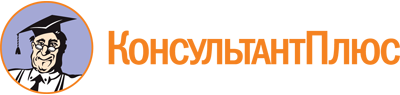 Закон Камчатского края от 14.11.2012 N 160
(ред. от 19.05.2023)
"О регулировании отдельных вопросов градостроительной деятельности в Камчатском крае"
(принят Постановлением Законодательного Собрания Камчатского края от 07.11.2012 N 279)Документ предоставлен КонсультантПлюс

www.consultant.ru

Дата сохранения: 18.06.2023
 14 ноября 2012 годаN 160Список изменяющих документов(в ред. Законов Камчатского краяот 23.09.2014 N 512, от 03.06.2016 N 801,от 12.03.2018 N 204, от 02.07.2019 N 347,от 02.03.2023 N 192, от 19.05.2023 N 230)